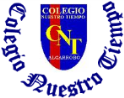 Colegio Nuestro Tiempo R.B.D: 14.507-6Programa de Integración EscolarEducadora Diferencial: Vania Maltrain CaroGuía Trabajo cognitivo7° BásicoSemana 27Objetivo: Reforzar la Comprensión lectora.Actividad Lee el siguiente texto y luego responde a las preguntas. Texto Responder: ¿Cual es el tema central del relato?La salida de la anciana en busca del agua, representa:El ansia de la juventud.El amor hacia su marido.La búsqueda de la felicidad.¿Si tu fueras la anciana que hubieras hecho?Del primer párrafo podemos inferir que:El anciano odiaba a su esposa.El anciano sentía gratitud por su esposa.La pareja de ancianos era malvada.De acuerdo a la lectura podemos decir, respecto al lugar donde suceden los hechos, que:Es en una montaña cálida y soleada.Es en una montaña con nieve. Se desarrolla en un valle.Esta es la historia de una pareja de ancianos. El escenario son las montañas nevadas del norte. En la mañana del primer día del año, al levantarse, el anciano piensa que sería bueno cocinar algo especial para su esposa en ese día, quien siempre ha trabajado duro para él. El anciano abandona la casa en silencio y se dirige a la colina que está justo detrás, con el fin de cazar algunas liebres. Él recorre la senda que está completamente cubierta de nieve, al tiempo que por su boca arroja bao blanco. De pronto, al levantar su frente sudorosa, escucha el sonido de una fuente. Llega hasta el lugar de la fuente, y bebe un trago, y luego otro. El agua tibia se le asemeja a la sensación de la piel humana, fragante y dulce.Mientras tanto en la casa, la anciana, que por ocasión del Año Nuevo quiere ponerse bella para complacer a su esposo, se aplica maquillaje y lo espera. Con las presas que ha cazado, el anciano llega a casa y recibe una gran sorpresa al ver a su esposa maquillada, pero aún más sorprendida queda la anciana. Las arrugas del anciano han desaparecido y el pelo ha recobrado su color negro. Ella siente que su esposo ha rejuvenecido 10, o incluso 20 años. Lo que le cuenta el anciano es muy parecido a la historia de Wakamizu Iwai, que su madre le había relatado hacía muchos años. Recordó que ella le había dicho que beber el agua de la fuente es como absorber la luz del sol en la primavera; su sensación, como la tibia piel de los humanos, y de una fragancia muy dulce. Pero, -también le dijo- nunca debe beberse más de dos tragos.La anciana, en secreto, abandona la casa y sigue los pasos que aún se ven marcados en la nieve y se apresura a llegar a la fuente. Bebe una, y luego otra vez. Sus manos nudosas toman una forma más redonda, las uñas poco a poco se tornan de color rosa, y en pocos instantes se transforma en una muchacha bella y joven.  Luego de esto ella y su esposo pasan el día de Año Nuevo envueltos en felicidad. ...pero de pronto la anciana recuerda otras palabras: que los hombres siempre prefieren a las chicas muy jóvenes. "Por supuesto!" Ella vuelve a la fuente y felizmente bebe sin parar. Luego de haber dormido un poco, el anciano descubre que su esposa no está en casa. Sale a buscarla siguiendo los pasos sobre la nieve. Al llegar a la fuente encuentra el kimono de su esposa en el suelo. Al abrirlo aparece, para su sorpresa, un bebé llorando, cuyo rostro se asemeja mucho al de su esposa. "Tanto querías rejuvenecer?" El anciano se queda de pie con la mirada perdida, contemplando la cara del inocente bebé. "Ya seas una anciana arrugada o un tierno bebé, sigues siendo mi esposa". El anciano, ya rejuvenecido, abraza a la anciana en forma de bebé y regresa a casa. La pareja sigue viviendo en medio de la felicidad que siempre los acompañó.